РОССИЙСКАЯ  ФЕДЕРАЦИЯОРЛОВСКАЯ    ОБЛАСТЬАДМИНИСТРАЦИЯ ШАБЛЫКИНСКОГО РАЙОНАПОСТАНОВЛЕНИЕ14 июня  2022 г						                                       № 124 пос. Шаблыкино Об утверждении Порядкасоставления проекта бюджета Шаблыкинского муниципального районана очередной финансовый год и плановый период В соответствии с пунктом 2 статьи 169 Бюджетного кодекса Российской Федерации, пунктом 11 статьи 4 Закона Орловской области от 26 декабря 2014 года № 1724-ОЗ «О бюджетном процессе в Орловской области»,  и статьей 55 «Положения о бюджетном процессе в Шаблыкинском  районе», утвержденного Решением Шаблыкинского районного Совета народных депутатов Орловской области от 24 апреля 2015 года № 270-РС администрация Шаблыкинского района постановляет:      1.  Утвердить прилагаемый Порядок составления проекта бюджета Шаблыкинского муниципального района на очередной финансовый год и  плановый период.     2. Признать утратившим силу постановление администрации Шаблыкинского района от 11 июня 2020 года № 151 «Об утвержденииПорядка составления проекта бюджета Шаблыкинского муниципальногорайона на очередной финансовый год и плановый период».    3.   Рекомендовать  органам местного самоуправления сельских поселений разработать и принять аналогичный Порядок.    4.  Контроль за исполнением постановления возложить на  заместителя главы администрации по финансам Е.Н.Романову.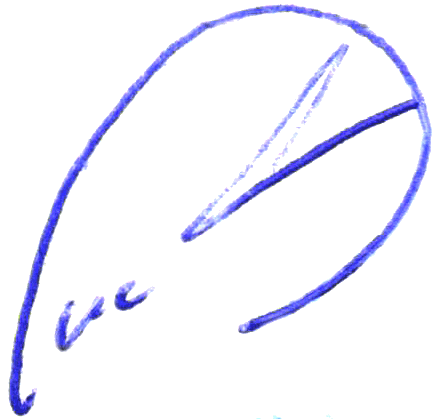 Глава района                       	С.В. НовиковПриложение к постановлениюадминистрации Шаблыкинского района                    от  14 июня  2022 г.      № 124Порядоксоставления проекта бюджета Шаблыкинского                          муниципального района на очередной финансовый годи плановый период1. Составление проекта бюджета Шаблыкинского муниципального района на очередной финансовый год и плановый период осуществляет финансовый отдел администрации Шаблыкинского района Орловской области (далее финансовый отдел).2. В срок до 08 июля 2022 года:2.1. Главные администраторы доходов районного бюджета - органы государственной власти Российской Федерации, главные администраторы доходов районного бюджета - органы местного самоуправления муниципального района представляют в финансовый отдел расчеты и прогноз поступлений в районный бюджет по соответствующим видам, подвидам классификации доходов районного бюджета на очередной финансовый год и плановый период в электронном виде и на бумажном носителе.2.2. Органы местного самоуправления городского и сельских поселений представляют в финансовый отдел прогноз поступлений налоговых и неналоговых доходов по бюджетам поселений, а также пояснительную записку с подробным расчетом и обоснованием за подписью главы муниципального образования на бумажном носителе.3. В срок до 19 июля 2022 года: Отдел бухгалтерского учета и экономики администрации района направляет в финансовый отдел:расчетные индексы потребительских цен на 2023-2025 годы;  расчетные коэффициенты повышения (снижения) тарифов на оплату коммунальных услуг на 2023-2025 годы по видам коммунальных услуг;3) предложения по изменению структуры и перечня муниципальных программ Шаблыкинского района.4. В срок до 24 июля 2022 года финансовый отдел:   4.1. утверждает и направляет главным распорядителям бюджетных средств  (далее – ГРБС) приказ финансового отдела «Об утверждении порядка и  методики планирования бюджетных ассигнований на очередной финансовый год и плановый период».   4.2.  Подготавливает и направляет:  1) ГРБС:  предельные расчетные объемы бюджетных ассигнований районного бюджета на очередной финансовый год и плановый период за счет средств районного бюджета на реализацию муниципальных программ и непрограммных расходов без учета расходов муниципального Дорожного фонда;формы обоснования бюджетных ассигнований ГРБС (далее ОБАС) на очередной финансовый год и плановый период, установленные приказом  финансового отдела, указанным в п.4.1  настоящего порядка.   5.	В срок до 26 августа 2022 года:5.1.	ГРБС представляют в финансовый отдел с сопроводительным письмом за подписью руководителя:           1) ОБАС по средствам районного бюджета в разрезе кодов бюджетной классификации расходов и кодов дополнительной классификации по форме, установленной приказом финансового отдела, указанным в п. 4.1. настоящего Порядка на бумажных носителях;           2) сведения о сводных показателях выполнения муниципальных заданий на оказание муниципальных услуг (выполнение работ) муниципальными бюджетными учреждениями, подведомственными ГРБС, на очередной финансовый год и плановый период, а также финансовом обеспечении выполнения муниципальных заданий на оказание муниципальных услуг (выполнения работ), рассчитанных на основании нормативных затрат на оказание муниципальных услуг (выполнения работ),  утверждаемых с соблюдением общих требований, определенных федеральными органами исполнительной власти, осуществляющими функции по выработке государственной политики и нормативно-правовому регулированию в установленных сферах деятельности, по форме, установленной приказом финансового отдела, указанным в п. 4.1. настоящего Порядка,  на бумажных носителях;              3) методики расчетов межбюджетных трансфертов бюджетам поселений при передаче отдельных полномочий по решению вопросов местного значения в соответствии с заключенными соглашениями;                      5.2. Требования по составу показателей вышеуказанной информации определяются приказом финансового отдела, указанным в пункте 4.1. настоящего постановления. 6. В срок до 02 октября 2022 года:6.1	Отдел по бухгалтерскому учету и экономики администрации Шаблыкинского района представляет в финансовый отдел администрации района: 1) уточненную оценку основных показателей социально-экономического развития Шаблыкинского района в 2022 году, основные параметры прогноза социально-экономического развития района на 2023 год и параметры прогноза до 2025 года по основным показателям налогооблагаемой базы в разрезе отраслей;2) утвержденный нормативно-правовым актом администрации района перечень муниципальных программ, финансовое обеспечение которых
планируется из районного бюджета в 2023-2025 годах;6.2 Финансовый отдел представляет на рассмотрение администрации района основные направления бюджетной и налоговой политики Шаблыкинского района, характеризующие условия и задачи формирования районного бюджета на очередной финансовый год и плановый период.           7. В срок до 7 ноября 2022 года финансовый отдел представляет на рассмотрение Администрации района проект постановления «О бюджете Шаблыкинского муниципального района на очередной финансовый год и  плановый период».            8. После рассмотрения проекта постановления «О бюджете Шаблыкинского муниципального района на очередной финансовый год и плановый период» администрацией района финансовый отдел осуществляет доработку проекта постановления с учетом высказанных замечаний и предложений.           9. Доработанный проект постановления «О бюджете Шаблыкинского муниципального района на очередной финансовый год и плановый период» с документами, указанными в статье 57 «Положения о бюджетном процессе в Шаблыкинском районе Орловской области», вносится администрацией района на рассмотрение в Шаблыкинский районный Совет народных депутатов в срок не позднее 18 часов 15 ноября 2022 года.  